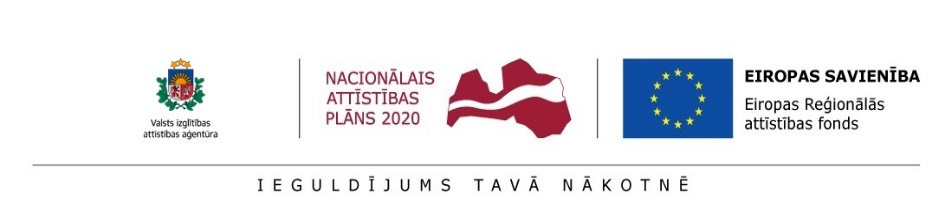 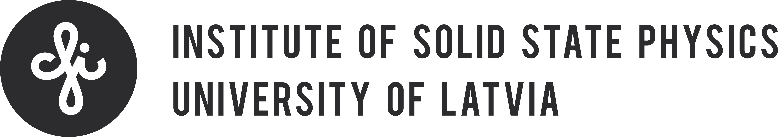 Date: June 6, 2018 at 10:00 – 16:00 Venue: Institute of Solid State Physics, University of Latvia (ISSP UL), conference room on 2nd floor, 8 Kengaraga Street, rigaWHY: in the framework of Programme Horizon 2020 Project CAMART²  WHAT: Brokerage event: h2020, fp9 and nordic-baltic networkORGANIZERS: issp UL & State education development agency`s (SEDA) HORIZON 2020 NATIONAL CONTACT POINT (Horizon 2020 NCP)Programme: 9:30 – 10:00	Registration, Coffee10:00 - 10:20	Opening, by ISSP UL& SEDA Horizon 2020 NCP representatives 10:20 – 10:50 	Project CAMART²  - Perspectives and progress, by Project Leader Martins Rutkis 10:50 – 11:10   Proposal for a new framework programme for research and innovation -   FP9, by invited speaker from EC (tbc)11:10 – 11:30 	Spreading of Excellence – ideas for the next Research Programme, by invited speaker from EC (tbc)11:30 – 12:50 	UK Science and Innovation Nordic-Baltic Network: Development of new bilateral R&D relationships between UK and Latvian institutions, by the UK Science and Innovation Attaché to Baltic States Migle Masaityte12:50 – 13:10 	Panel discussion – New features in FP9 – mission oriented research and innovation and improving cooperation13:10 –14:10  Lunch break14:10– 15:30 	HORIZON 2020 OPPORTUNITIES FOR REASEARCH, INNOVATION, COOPERATION AND BUSSINESSHorizon 2020 opportunities for public and private sectors, by NCP Coordinator Janis Ancans ICT in Horizon 2020, by NCP Senior Expert Julija Asmuss BUSSINESS CASE – SME AND APPLIED RESEARCH PERSPECTIVESFive steps towards start for entrepreneurs, by NCP Senior Expert Iveta Cirule Opportunities to recruit qualified personnel, by SEDA PostDoc Project coordinator Ineta Kurzemniece15:30- 16:30	Coffee and snacksNetworking & informal Horizon 2020 NCP expert consultationsREGISTRATION: please register online by June 1, 2018 Working languages: English and Latvian 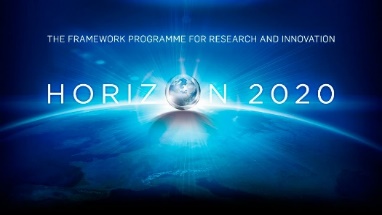 